ЗАКЛЮЧЕНИЕна отчет об исполнении бюджета сельского поселения станция Клявлино муниципального района Клявлинский Самарской области за 9 месяцев 2022 годаст. Клявлино                                                                                              07.11.2022 г.Заключение на отчет «Об исполнении бюджета сельского поселения станция Клявлино муниципального района Клявлинский Самарской области за 9 месяцев 2022 года» (далее - Заключение) подготовлено Счетной палатой муниципального района Клявлинский Самарской области в соответствии с требованиями пункта 2 статьи 157, статьи 264.2, 268.1 Бюджетного кодекса Российской Федерации, пунктом 1 статьи 8 положения «О Счетной палате муниципального района Клявлинский Самарской области», Соглашением о передаче Счетной палате муниципального района Клявлинский Самарской области» полномочий контрольно-счетного органа сельского поселения по осуществлению внешнего муниципального финансового контроля, Стандартом внешнего муниципального финансового контроля «Проведение оперативного (текущего) контроля за ходом исполнения местного бюджета», пунктом 1.23. плана работы Счетной палаты муниципального района Клявлинский Самарской области на 2022 год. 1. Общие положенияСогласно пункту 5 статьи 264.2 Бюджетного кодекса Российской Федерации отчет об исполнении местного бюджета за 1-й квартал, полугодие и 9 месяцев текущего финансового года утверждается местной администрацией и направляется в соответствующий законодательный (представительный) орган и созданный им орган внешнего государственного (муниципального) финансового контроля. Отчет с приложениями по отдельным показателям исполнения бюджета за 9 месяцев 2022 года утвержден постановлением Администрации сельского поселения станция Клявлино муниципального района Клявлинский Самарской области (далее сельское поселение) от 17.10.2022 года №87 и представлен в Счетную палату муниципального района Клявлинский Самарской области. Заключение подготовлено по результатам оперативного анализа и контроля за организацией исполнения бюджета сельского поселения в 2022 году, отчетности об исполнении бюджета за 9 месяцев 2021 года, за 9 месяцев 2022 года.2. Общая характеристика исполнения бюджета за 9 месяцев 2022 года          	По итогам за 9 месяцев 2022 года бюджет сельского поселения исполнен по доходам в сумме 35 538,456 тыс. рублей, или 56,0 % к утвержденному годовому плану, расходам – в сумме 37 237,801 тыс. рублей, или 57,0 % к годовым назначениям уточненной бюджетной росписи, с превышением расходов над доходами в сумме 1 699,345 тыс. рублей.3. Исполнение доходной части бюджетаИсполнение бюджета сельского поселения за 9 месяцев 2022 года по доходам составило 35 538,456 тыс. рублей или 56,0 % от утвержденных годовых назначений. По сравнению с аналогичным периодом 2021 года объем доходов в суммовом выражении уменьшился на 19 163,986 тыс. рублей или на 35,0 %.  Данные по поступлению доходов в бюджет сельского поселения отражены в таблице №1: Таблица №1 (тыс. руб.)Налоговые и неналоговые доходы поступили в сумме 14 965,097 тыс. рублей или 58,0 % от плана. По сравнению с аналогичным периодом 2021 года увеличение составило 1 701,671 тыс. рублей или на 12,8 %. Налоговые доходы составили 14 322,822 тыс. рублей или 66,7 % от годовых назначений. По сравнению с аналогичным периодом 2021 года, налоговые поступления увеличились на 14,9 % или в общей сумме на 1 858,571 тыс. рублей, в том числе:- налог на доходы физических лиц на 517,419 тыс. рублей или на 8,3 %;- акцизы по подакцизным товарам (продукции)производимым на территории РФ на 794,086 тыс. рублей или на 31,0 %;- единый сельскохозяйственный налог на 369,349 тыс. рублей или на 38,7 %;- налог на имущество физических лиц на 223,870 тыс. рублей или в 58,5 %.Уменьшились поступления:- по земельному налогу на 46,153 тыс. рублей или на 2,0 %.Исполнение плановых назначений по неналоговым доходам составило 14,9 % от утвержденной суммы или 642,275 тыс. рублей. По сравнению с 2021 годом данный показатель уменьшился на 156,900 тыс. рублей или на 19,6 %.	Безвозмездные поступления из других уровней бюджетов были исполнены в сумме 20 573,359 тыс. рублей или 54,6 %, от утвержденной суммы (37 696,235 тыс. рублей), и на 20 865,657 тыс. рублей меньше значения за аналогичный период 2021 года.         Наибольший удельный вес в структуре доходов в 2022 году сельского поселения составляют безвозмездные поступления, которые составили 57,9 % (в 2021 г. – 75,8 %), налоговые и неналоговые доходы 42,1 %, (в 2021 г. – 24,2 %).             Доходы бюджета сельского поселения, исчисленные в соответствии со статьей 47 Бюджетного кодекса РФ (без субвенций) составили 35 154,156 тыс. рублей при утвержденном значении 62 986,787 тыс. рублей и исполнены на 55,8 %. По сравнению с аналогичным периодом 2021 года (54 347,242 тыс. рублей) данный показатель уменьшился на 19 193,086 тыс. рублей или на 35,3 %.             По итогам отчетного периода, исполнение бюджета сельского поселения по доходам осуществлялось в соответствии с требованиями статьи 218 Бюджетного кодекса Российской Федерации.                    Уменьшение поступлений общей суммы доходов в отчетном периоде по сравнению с аналогичным периодом 2021 года составило 19 163,986 тыс. рублей или на 35,0 %, и было обусловлено уменьшением поступления неналоговых доходов на 156,900 тыс. рублей или на 19,6 %, безвозмездных поступлений на 20 865,657 тыс. рублей или на 50,4 %. 4. Исполнение расходной части местного бюджета           Объем расходов за 9 месяцев 2022 года составил 37 237,801 тыс. рублей, по сравнению аналогичным периодом 2021 года уменьшился на 18 032,624 тыс. рублей или на 32,6 %. Плановые назначения отчетного периода исполнены на 57,0 %. Основные показатели исполнения бюджета по расходам за 9 месяцев отражены в таблице №2:Таблица №2 (тыс. руб.)Финансирование бюджетных ассигнований по разделам и подразделам бюджетной классификации осуществлялось в отчетном периоде не равномерно. Выше среднего уровня (57,0 %) профинансированы бюджетные ассигнования по разделам:- 1100 «Физическая культура и спорт» - 91,6 %;- 0700 «Образование» - 90,5 %;- 0300 «Национальная безопасность и правоохранительная деятельность» - 88,6 %;- 0100 «Общегосударственные вопросы» - 78,2 %;- 0800 «Культура, кинематография» - 75,3 %;- 0500 «Жилищно-коммунальное хозяйство» - 74,3 %;- 0200 «Национальная оборона» - 63,9 %;- 1000 «Социальная политика» - 65,3 %.По разделу 0400 «Национальная экономика» исполнение составило - 14,1 %.По сравнению с аналогичным периодом 2021 года расходы уменьшились по разделам:0400 «Национальная экономика» на 17 809,056 тыс. рублей или на 86,3 %;0500 «Жилищно-коммунальное хозяйство» на 1 942,077 тыс. рублей или на 9,7 %;0900 «Здравоохранение» на 1,322 или 100 %.увеличились по разделам:0100 «Общегосударственные вопросы» на 157,655 тыс. рублей или на 2,3 %;0200 «Национальная оборона» на 12,219 тыс. рублей или на 3,9 %;0300 «Национальная безопасность и правоохранительная деятельность» на 140,850 тыс. рублей или на 427,5 %;0700 «Образование» на 126,213 тыс. рублей или на 15,4 %;0800 «Культура, кинематография» на 1 252,555 тыс. рублей или на 24,0 %;1000 «Социальная политика» на 23,799 тыс. рублей или на 16,4 %;1100 «Физическая культура и спорт» на 6,540 тыс. рублей или на 0,6 %.	В отчетном периоде бюджет сельского поселения исполнялся по 21 видам (КОСГУ) расходов из утвержденных 22.             Наибольший удельный вес – 59,5 % занимают «Иные закупки товаров, работ и услуг для обеспечения государственных (муниципальных) нужд»» или 22 143,372 тыс. рублей (код 240), на «Иные межбюджетные трансферты» приходится 9 109,366 тыс. рублей или 24,5 % (код 540), на «Фонд оплаты труда государственных (муниципальных) органов и взносы по обязательному социальному страхованию» - 3 039,708 тыс. рублей или 8,2 % (код 121), на «Фонд оплаты труда казенных учреждений и взносы по обязательному социальному страхованию» - 886,135 тыс. рублей или 2,4 % (код 111), на «Уплата налогов, сборов и иных платежей» - 836,162 тыс. рублей или 2,2 % (код 850), на «Взносы по обязательному социальному страхованию на выплаты денежного содержания и иные выплаты работникам государственных (муниципальных) органов» - 832,345 тыс. рублей  или 2,2 % (код 129). 5. Исполнение муниципальных программОбщий объем бюджетных ассигнований на реализацию 2-х муниципальных программ сельского поселения на 2022 год утвержден в сумме 65 333,364 тыс. рублей, что составляет 99,99 % от общего объема утвержденных расходов бюджета. Исполнение программных расходов за 2022 год составило 37 237,801 тыс. рублей или 57,0 % годового назначения.            Сведения об исполнении расходов в разрезе муниципальных программ представлены в таблице №3Таблица №3 (тыс. руб.)            Общий объем неисполненных бюджетных ассигнований по всем муниципальным программам составил 28 095,563 тыс. рублей или 43,0 %.6. Резервные фонды            Решением о бюджете сельского поселения на 2022 год резервный фонд утвержден в сумме 50,000 тыс. рублей, что соответствует пункту 3 статьи 81 Бюджетного кодекса Российской Федерации, согласно которому размер резервных фондов исполнительных органов государственной власти (местных администраций) не может превышать 3 % общего объема расходов. Исполнение по расходованию резервного фонда составило 0,000 тыс. рублей. Средства резервного фонда не были израсходованы в связи с отсутствием в течение 9 месяцев 2022 года чрезвычайной ситуации.7. Муниципальный долгМуниципальный долг сельского поселения, решением о бюджете на 2022 год не устанавливался.8. Анализ дебиторской и кредиторской задолженности            Согласно данным Сведений по дебиторской и кредиторской задолженности (ф. 0503169) по состоянию на 01.10.2022 года имеется дебиторская задолженность в общей сумме 32 266,921 тыс. рублей, задолженность на 01.10.2022 года по сравнению на 01.01.2022 года увеличилась на 25 665,652 тыс. рублей, в том числе просроченная 1 165,058 тыс. рублей.            В состав текущей дебиторской задолженности по состоянию на 01.10.2022 года также входит:            -  счет 0 205 11 000 «Расчеты с плательщиками налогов» - 5 398,002 тыс. рублей (налог на имущество);            -  счет 0 205 21 000 «Расчеты по доходам от операционной аренды» - 7,175 тыс. рублей (доходы от сдачи в аренду имущества, находящегося в оперативном управлении органов управления сельских поселений и созданных ими учреждений (за исключением имущества муниципальных бюджетных и автономных учреждений – договор аренды нежилого помещения с ПАО «Ростелеком»);            - счет 0 205 23 000 «Расчеты по доходам от платежей при пользовании природными ресурсами» - 2 486,066 тыс. рублей (доходы по договорам аренды земельных участков);            - счет 0 205 45 000 «Расчеты по прочим доходам от сумм принудительного изъятия» - 1,000 тыс. рублей (доходы от денежных взысканий штрафов);            - счет 0 205 51 000 «Расчеты по поступлениям текущего характера от других бюджетов бюджетной системы Российской Федерации» - 23 671,276 тыс. рублей, в том числе:            - 2 000,000 тыс. рублей – субсидия бюджетам сельских территорий на обеспечение комплексного развития сельских территорий;            - 4 548,400 тыс. рублей – субсидии бюджетам сельских поселений на реализацию программ формирования комфортной городской среды;            - 801,716 тыс. рублей –прочие межбюджетные трансферты, передаваемые бюджетам сельских поселений;            - 119,160 тыс. рублей- субвенции бюджетам сельских поселений на осуществление первичного воинского учета органами местного самоуправления поселений, муниципальных и городских округов;            - 1 202,000 тыс. рублей – субсидии на софинансирование расходных обязательств муниципальных образований в Самарской области на решение вопросов местного значения и связанных с реализацией мероприятий по поддержке инициатив населения муниципальных образований в Самарской области на выполнение работ в рамках реализации общественного проекта «Спорт для всех»;            - 15 000,000 тыс. рублей - субсидии бюджетам сельских поселений на строительство, модернизацию, ремонт и содержание автомобильных дорог общего пользования, в том числе дорог в поселениях (за исключением автомобильных дорог федерального значения),         субсидии бюджетам сельских поселений на осуществление дорожной деятельности в отношении автомобильных дорог общего пользования, а также капитального ремонта и ремонта дворовых территорий многоквартирных домов, проездов к дворовым территориям многоквартирных домов населенных пунктов);             - счет 0 206 21 000 «Расчеты по авансам по услугам связи» - 2,543 тыс. рублей (оплата услуг почтовой связи: прием, обработка, пересылка и доставка письменной корреспонденции АО «Почта России);            - счет 0 206 23 000 «Расчеты по авансам по коммунальным услугам» - 190,481 тыс. рублей (авансовый платеж по оплате э/э - Клявлинское отделение ПАО "Самараэнерго", авансовый платеж за газ горючий ООО «Газпром межрегионгаз Самара», авансовый платеж за транспортировку газа ООО «СВГК»);            - счет 0 206 26 000 «Расчеты по авансам по прочим работам, услугам» - 259,408 тыс. рублей (авансовый платеж за подписку на период. издания АО «Почта России», авансовый платеж ООО «Дортех» за разработку схем ОДД, авансовый платеж ООО «ПИФ ГРАДИЕНТ» за оценку запасов подземных вод);            - счет 0 209 34 000 «Расчеты по доходам от компенсации затрат» - 250,970 тыс. рублей (средства, подлежащие возврату в бюджет по результатам проверки проведенной Министерством транспорта и автомобильных дорог Самарской области).            По состоянию на 01.10.2022 года: кредиторская задолженность составила 3 150,714 тыс. рублей. Объем кредиторской задолженности по сравнению с началом года уменьшился на 412,613 тыс. рублей. Просроченная кредиторская задолженность отсутствует.            Наибольший удельный вес в общей сумме кредиторской задолженности по состоянию на 01.10.2022 года составляют расчеты по доходам (счет 020500000) в сумме 3 150,714 тыс. рублей или 100 % от общей суммы задолженности в том числе:            - счет 0 205 11 000 – 3 150,714 тыс. рублей (расчеты с плательщиками налогов, по данным ИФНС).            Остаток по счету 40140000 «доходы будущих периодов» составляет 30 564,950 тыс. рублей.9.  Выводы1. Отчет об исполнении бюджета сельского поселения за 9 месяцев 2022 года направлен в Счетную палату муниципального района Клявлинский сельским поселением в соответствии пунктом 5 статьи 264.2 Бюджетного Кодекса Российской Федерации.2. Бюджет сельского поселения за 9 месяцев 2022 года исполнен:            по доходам –  35 538,456 тыс. рублей или на 56,0 % от утвержденного годового бюджета;            по расходам – 37 237,801 тыс. рублей или на 57,0 % от утвержденного годового бюджета;            с дефицитом –  1 699,345 тыс. рублей.3. При проверке соответствия бюджетных назначений, утвержденных решением Собрания представителей сельского поселения станция Клявлино муниципального района Клявлинский Самарской области бюджетным назначениям, отраженным в квартальном отчете, расхождений с формой 0503117 «Отчет об исполнении бюджета» не выявлено.4. Бюджет сельского поселения станция Клявлино муниципального района Клявлинский формировался преимущественно за счет безвозмездных поступлений. Доля безвозмездных поступлений в общем объёме доходов составила 20 573,359 тыс. рублей или 57,9 %, доля налоговых и неналоговых поступлений составила 14 965,097 тыс. рублей или 42,1 %. При уточненных бюджетных назначениях в размере 37 696,235 тыс. рублей безвозмездные поступления исполнены на 54,6 %. 5. Производственный анализ исполнения налоговых и неналоговых доходов бюджета за 9 месяцев 2022 года показывает, что поступления составили 14 965,097 тыс. рублей или 58,0 % к уточненным плановым назначениям (25 794,012 тыс. рублей).6. При утвержденных бюджетных назначениях в размере 65 338,388 тыс. рублей, исполнение бюджета по расходам составило 37 237,801 тыс. рублей или 57,0 % от бюджетных назначений. Неисполненные бюджетные ассигнования составили 28 100,587 тыс. рублей.7. В структуре расходов отчета об исполнении бюджета сельского поселения за 9 месяцев 2022 года наибольший удельный вес занимают следующие направления расходов:1. Жилищно-коммунальное хозяйство – 48,8 % или 18 157,458 тыс. рублей;2. Общегосударственные вопросы – 19,0 % или 7 062,258 тыс. рублей;3. Культура и кинематография – 17,4 % или 6 481,620 тыс. рублей;4. Национальная экономика – 7,6 % или 2 832,481 тыс. рублей.Ниже других подразделов функциональной классификации расходов бюджета исполнены расходы по подразделам:1. Социальная политика – 0,5 % или 169,310 тыс. рублей.8. Кассовое исполнение бюджета сельского поселения по расходам, предусмотренным на реализацию муниципальных программ составило 37 237,801 тыс. рублей или 57,0 % сводной бюджетной росписи. 9. По состоянию на 01.10.2022 года дебиторская задолженность (за исключением счетов бюджетного учета 1 205 51 000 «Расчеты по поступлениям текущего характера от других бюджетов бюджетной системы Российской Федерации» составила 8 595,645 тыс. рублей и увеличилась на 3 994,346 тыс. рублей или на 86,8 %. 10. По состоянию на 01.10.2022 года кредиторская задолженность составила 3 150,714 тыс. рублей и уменьшилась на 412,613 тыс. рублей или на 11,6 %.Наибольший объем кредиторской задолженности сложился по счету:счет 205 00 000 «Расчеты по доходам» составил 3 150,714 тыс. рублей или 100 % общего объема кредиторской задолженности.11. Исполнение по расходованию резервного фонда составило 0,000 тыс. руб. Средства резервного фонда не были израсходованы в связи с отсутствием в течение 9 месяцев 2022 года чрезвычайной ситуации. 12. Муниципальный долг сельского поселения, решением о бюджете на 2022 год не устанавливался.10. Предложения:1. Собранию представителей сельского поселения станция Клявлино муниципального района Клявлинский Самарской области:- принять к сведению отчет об исполнении местного бюджета за 9 месяцев 2022 года.2. Направить заключение Счетной палаты муниципального района Клявлинский Самарской области на отчет об исполнении бюджета сельского поселения станция Клявлино муниципального района Клявлинский Самарской области за 9 месяцев 2022 года Главе сельского поселения станция Клявлино муниципального района Клявлинский Самарской области.ПредседательСчетной палаты муниципального района Клявлинский Самарской области                                                                              Л.Ф. Синяева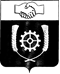 СЧЕТНАЯ ПАЛАТАМУНИЦИПАЛЬНОГО РАЙОНА КЛЯВЛИНСКИЙСАМАРСКОЙ ОБЛАСТИ446960, Самарская область, Клявлинский район, ст. Клявлино, ул. Октябрьская д. 60, тел.: 2-10-64, e-mail: spklv@yandex.comНаименование показателяИсполнено9 месяцев 20212022 год2022 год2022 год9 месяцев 2022 к9 месяцев 2021 (%)Отклонение 9 месяцев 2022 и 9 месяцев 2021Наименование показателяИсполнено9 месяцев 2021План на годИсполнено9 месяцев 2022% исполнения9 месяцев 2022 к9 месяцев 2021 (%)Отклонение 9 месяцев 2022 и 9 месяцев 2021Налоговые и неналоговые доходы13 263,42625 794,01214 965,09758,0112,81 701,671Налоговые поступления12 464,25121 484,28614 322,82266,7114,91 858,571Налог на доходы физических лиц6 218,9319 774,3366 736,35068,9108,3517,419Акцизы по подакцизным товарам (продукции), производимым на территории РФ2 562,4473 901,9503 356,53386,0131,0794,086Единый сельскохозяйственный налог953,5501 323,0001 322,899100,0138,7369,349Налог на имущество физических лиц382,9443 273,000606,81418,5158,5223,870Земельный налог 2 346,3793 212,0002 300,22671,698,0- 46,153Неналоговые поступления799,1754 309,726642,27514,980,4- 156,900Доходы, получаемые в виде арендной  платы, а также средства от продажи права на заключение договоров аренды за земли, находящиеся в собственности сельских поселений (за исключением  земельных участков муниципальных бюджетных и автономных учреждений)248,995923,926613,82666,4246,5364,831Доходы от сдачи в аренду имущества, находящегося в оперативном управлении органов управления сельских поселений и созданных ими учреждений (за исключением имущества муниципальных бюджетных и автономных учреждений)21,80430,00018,44961,584,6- 3,355Прочие поступления от использования имущества, находящегося в собственности сельских поселений (за исключением имущества муниципальных бюджетных и автономных учреждений, а также имущества муниципальных унитарных предприятий, в том числе казенных)50,00010,00010,000100,020,0- 40,000Доходы от реализации иного имущества, находящегося в собственности сельских поселений (за исключением имущества муниципальных бюджетных и автономных учреждений, а также  имущества муниципальных унитарных предприятий, в том числе казенных), в части реализации основных средств по указанному имуществу0,0003 345,8000,0000,00,00,000Штрафы137,1030,0000,0000,00,0- 137,103Доходы от продажи земельных участков, находящихся в собственности сельских поселений (за исключением земельных участков муниципальных бюджетных и автономных учреждений)33,9030,0000,0000,00,0- 33,903Прочие доходы от компенсации затрат бюджетов сельских поселений307,3700,0000,0000,00,0- 307,370Безвозмездные поступления41 439,01637 696,23520 573,35954,649,6- 20 865,657Дотации на выравнивание бюджетной обеспеченности12 894,96113 159,00813 159,008100,0102,0264,047Субвенции бюджетам сельских поселений на осуществление первичного воинского учета на территориях, где отсутствуют военные комиссариаты355,200503,460384,30076,3108,229,100Субсидии бюджетам сельских поселений на обеспечение комплексного развития  сельских территорий1 999,9000,0000,0000,00,0- 1 999,900Субсидии бюджетам сельских поселений на строительство, модернизацию, ремонт и содержание автомобильных дорог общего пользования, в том числе дорог в поселениях (за исключением автомобильных дорог федерального значения)16 471,06113 500,0000,0000,00,0- 16 471,061Субсидии бюджетам на осуществление дорожной деятельности в отношении автомобильных дорог общего пользования, а  также капитального ремонта и ремонта дворовых территорий многоквартирных домов, проездов к дворовым территориям многоквартирных домов населенных пунктов2 510,1601 500,0000,0000,00,0- 2 510,160Прочие субсидии бюджетам сельских поселений0,0001 202,0000,0000,00,00,000Прочие межбюджетные трансферты, передаваемые бюджетам сельских поселений7 655,8646 967,2176 165,50188,580,5- 1 490,363Поступления от денежных пожертвований, предоставляемых физическими лицами  получателям  средств бюджетов сельских поселений65,170204,550204,550100,0313,9139,380Прочие безвозмездные поступления в бюджеты сельских поселений0,000660,000660,000100,00,0660,000Возврат прочих остатков субсидий, субвенций и иных межбюджетных трансфертов, имеющих целевое назначение, прошлых лет из  бюджетов сельских поселений-513,3000,0000,0000,00,0513,300Итого 54 702,44263 490,24735 538,45656,065,0- 19 163,986Итого без субвенций54 347,24262 986,78735 154,15655,864,7- 19 193,086 Р РПНаименование показателяИсполнено9 месяцев 20212022 год2022 год2022 годОтклонение 9 месяцев 2022 и9 месяцев 20219 есяцев 2022 и 9 месяцев 2021% Р РПНаименование показателяИсполнено9 месяцев 2021План на годИсполнено9 месяцев 2022% исполненияОтклонение 9 месяцев 2022 и9 месяцев 20219 есяцев 2022 и 9 месяцев 2021%0100Общегосударственные вопросы6 904,6039 026,5997 062,25878,2157,655102,30200Национальная оборона309,599503,460321,81863,912,219103,90300Национальная безопасность и правоохранительная деятельность32,950196,200173,80088,6140,850527,50400Национальная экономика20 641,53720 070,7742 832,48114,1- 17 809,05613,70500Жилищно-коммунальное хозяйство20 099,53524 435,53418 157,45874,3- 1 942,07790,30700Образование820,9801 047,193947,19390,5126,213115,40800Культура, кинематография5 229,0658 607,4736 481,62075,31 252,555124,00900Здравоохранение1,3220,0000,0000,0- 1,3220,01000Социальная политика145,511259,292169,31065,323,799116,41100Физическая культура и спорт1 085,3231 191,8631 091,86391,66,540100,6ИТОГО55 270,42565 338,38837 237,80157,0- 18 032,62467,4Наименование программыУтвержденные бюджетные назначения на2022 годИсполнено, 9 месяцев2022 годаПроцент исполнения, (%)Муниципальная программа «Модернизация и развитие автомобильных дорог общего пользования местного значения в границах населенных пунктов сельского поселения станция Клявлино муниципального района Клявлинский самарской области на 2018-2025 годы»20 070,7742 832,48114,1Муниципальная программа «Развитие органов местного самоуправления и решение вопросов местного значения сельского поселения станция Клявлино муниципального района Клявлинский Самарской области на 2018-2025 годы»»45 262,59034 405,32076,0Итого по программам        99,99 %65 333,36437 237,80157,0Всего расходов65 338,38837 237,80157,0